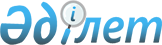 Көкпекті аудандық мәслихатының 2014 жылғы 3 сәуірдегі "Көкпекті аудандық мәслихатының регламентін бекіту туралы" № 22-6/2 шешімінің күшін жою туралыШығыс Қазақстан облысы Көкпекті аудандық мәслихатының 2016 жылғы 07 маусымдағы N 3-3/2 шешімі      РҚАО-ның ескертпесі.

      Құжаттың мәтінінде түпнұсқаның пунктуациясы мен орфографиясы сақталған.

      Қазақстан Республикасының 2016 жылғы 6 сәуірдегі "Құқықтық актілер туралы" Заңының 46 бабының 2 тармағының  4) тармақшасына сәйкес, Көкпекті аудандық мәслихаты ШЕШТІ:

      1. Көкпекті аудандық мәслихатының 2014 жылғы 3 сәуірдегі "Көкпекті аудандық мәслихатының регламентін бекіту туралы" № 22-6/2 (нормативтік құқықтық актілерді мемлекеттік тіркеу Тізілімінде № 3290 тіркелген, "Жұлдыз"-"Новая жизнь" газетінің 2014 жылғы 25 мамырдағы № 43 жарияланған) шешімінің, Көкпекті аудандық мәслихатының 2015 жылғы 14 шілдедегі "Көкпекті аудандық мәслихатының 2014 жылғы 3 сәуірдегі № 22-6/2 "Көкпекті аудандық мәслихатының регламентін бекіту туралы" шешіміне өзгеріс енгізу туралы" (нормативтік құқықтық актілерді мемлекеттік тіркеу Тізілімінде № 3483 тіркелген, "Жұлдыз"-"Новая жизнь" газетінің 2014 жылғы 21 қыркүйектегі № 76 жарияланған) шешімінің күші жойылды деп танылсын.

      2. Осы шешім қабылданған күннен бастап қолданысқа енгізіледі.


					© 2012. Қазақстан Республикасы Әділет министрлігінің «Қазақстан Республикасының Заңнама және құқықтық ақпарат институты» ШЖҚ РМК
				
      Сессия төрайымы

Г. Шаймарданова

      Аудандық

      мәслихат хатшысы

Т. Сарманов
